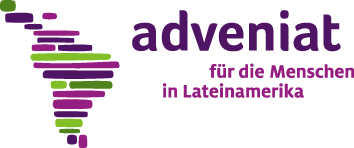 Lignes directrices pour l'envoi de demandes d’aide financière à Adveniat – ANNEXE VÉHICULES –Informations complémentaires aux lignes directrices pour l'envoi de demandes d’aide financière à AdveniatVeuillez également utiliser les lignes directrices pour l'envoi de demandes d’aide financière à Adveniat.Adveniat n'accepte que les demandes complètes.Les conditions suivantes ne permettent pas le financement par Adveniat :Véhicules pour les paroisses urbaines sans communautés ruralesVéhicules destinés aux grands ou petits séminaires, aux universités, aux maisons de retraite, aux collèges, aux conférences épiscopales et à leurs commissions ou aux commissions diocésaines, aux résidences ou aux hôpitaux ou à des institutions similaires.Si un véhicule de moins de 10 ans est disponible.Les conditions suivantes sont importantes pour le financement par Adveniat :Adveniat demande de choisir un modèle simple et correspondant à ce dont vous avez besoin.Adveniat soutient également l'achat de véhicules d'occasion récemment fabriqués et avec une garantie de bon fonctionnement ou de véhicules neufs.Les véhicules acquis avec l'aide d'Adveniat sont la propriété du diocèse, de la paroisse, congrégation ou institution, et non pas de la personne requérante.Au cas où il serait nécessaire de vendre le véhicule ou de le transférer d’une paroisse/institution à une autre, le consentement préalable d'Adveniat est requis.Éléments supplémentaires nécessaires pour les demandes d’aide d'achat de véhiculesNoms des lieux de culte, d'assistance pastorale, de soins ou d'autres activités visités. Si possible, joignez une carte ou un croquis de la zone concernée.Distances approximatives entre le siège de la paroisse ou de l'institution et les centres à visiter. Fréquence des visites.Les véhicules déjà à la disposition de l'institution ou du demandeur : modèle, année de fabrication, kilomètres parcourus, état général.Le véhicule actuel a-t-il été acheté avec l'aide d'Adveniat ?Si vous ne possédez pas encore de véhicule, comment vous êtes-vous déplacé jusqu'à présent ? Quels effets pastoraux espérez-vous obtenir avec l'achat du véhicule ? Les communautés ou groupes impliqués soutiennent-ils l'acquisition du véhicule ? De quelle manière ?Type et marque du véhicule que vous souhaitez acheter, en considérant le véhicule le plus approprié. Veuillez joindre une facture pro forma pour le véhicule souhaité et une ou deux alternatives.Existe-t-il une exonération fiscale ? Pouvez-vous obtenir d’autres réductions ?À combien s'élèveront approximativement les frais d'utilisation du véhicule ? Adveniat ne peut pas couvrir ces coûts, comment seront-ils couverts ?Veuillez remplir le formulaire Excel ci-joint avec les données suivantesRecettesExonération fiscale et autres réductions Contribution propre de la communauté paroissiale, de la congrégation, du diocèse, de l'institution ou contribution personnelle, en plus du produit de la vente du véhicule actuel.Contribution d'autres institutions ou donateurs (préciser)Valeur de vente du véhicule actuel Montant demandé à AdveniatDépensesPrix du véhiculeImpôtsAutres dépenses (par exemple, documents du véhicule)Version de ce formulaire : novembre 2022